В соответствии с Бюджетным кодексом Российской Федерации, постановлением Администрации Чуварлейского  сельского поселения от 27.10.2014 г. №42 « Об утверждении Порядка разработки, реализации и оценки эффективности муниципальных программ Чуварлейского  сельского поселения», на основании Решения Собрания депутатов  Чуварлейского сельского поселения от 30.03.2022 № 20/2 «О внесении изменений в решение Собрания депутатов Чуварлейского сельского поселения от 17.12.2021г №17/1 «О бюджете Чуварлейского сельского поселения на  2022 год и на плановый период 2023 и 2024 годов»   администрация Чуварлейского сельского поселения п о с т а н о в л я е т: 1. Внести изменения в муниципальную программу Чуварлейского сельского поселения «Повышение безопасности жизнедеятельности населения и территорий», утвержденную  постановлением  администрации Чуварлейского сельского поселения от 29 декабря  2018 г № 121, согласно приложению к настоящему постановлению.2. Настоящее постановление вступает в силу после его официального опубликования. Глава Чуварлейскогосельского поселения                                                                                                         А.М.Коновалов Приложениек постановлению администрации Чуварлейского сельского поселения от 29.04.2022 № 34                                                                    И з м е н е н и яв муниципальную программу Чуварлейского сельского поселения  «Повышение безопасности жизнедеятельности населения и территорий», утвержденную постановлением администрации Чуварлейского сельского поселения от 29 декабря 2018 года № 1211. В Паспорте муниципальной программы Чуварлейского сельского поселения «Повышение безопасности жизнедеятельности населения и территорий» (далее - муниципальная программа) позицию «Объемы финансирования муниципальной программы с разбивкой по годам ее реализации»  изложить в следующей редакции:2. Раздел III. ОБОСНОВАНИЕ ОБЪЕМА ФИНАНСОВЫХ РЕСУРСОВ, НЕОБХОДИМЫХ ДЛЯ РЕАЛИЗАЦИИ МУНИЦИПАЛЬНОЙ ПРОГРАММЫ  (С РАСШИФРОВКОЙ ПО ИСТОЧНИКАМ ФИНАНСИРОВАНИЯ, ПО ЭТАПАМ И ГОДАМ РЕАЛИЗАЦИИ МУНИЦИПАЛЬНОЙ ПРОГРАММЫ) изложить в следующей редакции:Расходы муниципальной программы  формируются за счет средств бюджета Чуварлейского сельского поселения. Общий объем финансирования муниципальной программы  в 2019 - 2035 годах составит 21000,00  рублей, в том числе за счет средств:бюджета Чуварлейского сельского поселения  – 21000,00  рублей (100 процентов);внебюджетных источников – 0,00  рублей (0  процентов).Прогнозируемый объем финансирования Программы  на 1 этапе составляет  21000,00  рублей, в том числе:в 2019 году – 3000,0  рублей;в 2020 году – 7000,0  рублей;в 2021 году – 5000,00  рублей;в 2022 году – 6000,0  рублей;в 2023 году – 0,0  рублей;в 2024 году – 0,0  рублей;в 2025 году – 0,0  рублей;из них средства:Бюджета Чуварлейского сельского поселения  – 21000,00  рублей, в том числе:в 2019 году – 3000,0  рублей;в 2020 году – 7000,0  рублей;в 2021 году – 5000,00  рублей;в 2022 году – 0,0  рублей;в 2023 году – 0,0  рублей;в 2024 году – 0,0  рублей;в 2025 году – 0,0  рублей;       На 2 этапе объем финансирования муниципальной программы  составит   0,0  рублей, из них средства:бюджета Чуварлейского сельского поселения  – 0,0  рублей (100 процентов);      На 3 этапе объем финансирования муниципальной программы  составит   0,0   рублей, из них средства:бюджета Чуварлейского сельского поселения  – 0,0  рублей (100 процентов);      Объемы финансирования муниципальной программы  подлежат ежегодному уточнению исходя из реальных возможностей бюджета Чуварлейского сельского поселения.       Ресурсное обеспечение и прогнозная (справочная) оценка расходов за счет всех источников финансирования реализации Программы  приведены в приложении № 2 к настоящей муниципальной программе. 3. Приложение 2 к муниципальной программе изложить в следующей редакции:4. Приложение № 3 к муниципальной программе Чуварлейского сельского поселения «Повышение безопасности жизнедеятельности населения и территорий» в паспорте  подпрограммы «Защита населения и территорий от чрезвычайных ситуаций природного и техногенного характера, обеспечение пожарной безопасности и безопасности населения на водных объектах на территории Чуварлейского сельского поселения» позицию «Объемы финансирования подпрограммы с разбивкой по годам реализации» изложить в следующей редакции:5. Раздел 4. Обоснование объема финансовых ресурсов, необходимых для реализации подпрограммы (с расшифровкой по источникам финансирования, по этапам и годам реализации подпрограммы) изложить в следующей редакции:«Расходы подпрограммы предусматриваются за счет средств бюджета Чуварлейского  сельского поселения.Общий объем финансирования подпрограммы в 2019–2035 годах составит 21000,00  рублей, в том числе за счет средств:федерального бюджета – 0,0  рублей;республиканского бюджета Чувашской Республики – 0,0  рублей;бюджета Чуварлейского  сельского поселения – 21000,00  рублей;внебюджетных источников – 0,0  рублей.Прогнозируемый объем финансирования подпрограммы составит 21000,00  рублей, в том числе:в 2019 году  – 3000,0    рублей;в 2020 году   – 7000,0    рублей;в 2021 году   –5000,0    рублей;в 2022 году   –6000,0    рублей;в 2023 году  – 0,0    рублей;в 2024 году  – 0,0    рублей;в 2025 году  – 0,0    рублей;в 2026-2030 годах – 0,0  рублей;в 2031-2035 годах – 0,0  рублей;из них средства:федерального бюджета – 0,0  рублей (0,0 процента), в том числе:в 2019 году   – 0,0  рублей;в 2020 году   – 0,0  рублей;в 2021 году  – 0,0  рублей;в 2022 году – 0,0  рублей;в 2023 году  - 0,0  рублей;в 2024 году   – 0,0  рублей;в 2025 году    – 0,0  рублей;в 2026-2030 годах – 0,0  рублей;в 2031-2035 годах – 0,0  рублей;республиканского бюджета Чувашской Республики – 0,0  рублей (0,0 процента), в том числе:в 2019 году    – 0,0  рублей;в 2020 году    – 0,0  рублей;в 2021 году   – 0,0  рублей;в 2022 году  – 0,0  рублей;в 2023 году  – 0,0  рублей;в 2024 году   – 0,0  рублей;в 2025 году   – 0,0  рублей;в 2026-2030 годах – 0,0  рублей;в 2031-2035 годах – 0,0  рублей;бюджета Чуварлейского  сельского поселения – 21000,00  рублей (100,0 процента), в том числе:в 2019 году    – 3000,0  рублей;в 2020 году   – 7000,0   рублей;в 2021 году     –5000,0  рублей;в 2022 году     –6000,0  рублей;в 2023 году    – 0,0  рублей;в 2024 году    – 0,0  рублей;в 2025 году    – 0,0  рублей;в 2026-2030 годах – 0,0  рублей;в 2031-2035 годах – 0,0  рублей;внебюджетных источников – 0,0  рублей (0,0 процента), в том числе:в 2019 году    – 0,0  рублей;в 2020 году    – 0,0  рублей;в 2021 году     –0,0  рублей;в 2022 году    –0,0  рублей;в 2023 году   – 0,0  рублей;в 2024 году   – 0,0  рублей;в 2025 году   – 0,0   рублей;в 2026-2030 годах – 0,0  рублей;в 2031-2035 годах – 0,0  рублей;Объемы финансирования подпрограммы подлежат ежегодному уточнению исходя из реальных возможностей бюджетов всех уровней.Ресурсное обеспечение подпрограммы за счет всех источников финансирования приведено в приложении к настоящей подпрограмме.».6. Приложение  к подпрограмме   изложить в следующей редакции:Приложение № 2к муниципальной программе Чуварлейскогосельского поселения  Чуварлейского сельского поселения «Повышение безопасности жизнедеятельностинаселения и территорий»РЕСУРСНОЕ ОБЕСПЕЧЕНИЕ за счет всех источников финансирования реализации муниципальной программы  Чуварлейского сельского поселения  «Повышение безопасности жизнедеятельности населения и территорий »Приложениек подпрограмме «Защита населения и территорий от чрезвычайных ситуаций природного и техногенного характера, обеспечение пожарной безопасности и безопасности населения на водных объектах на территории Чуварлейского сельского поселения  »  муниципальной программы Чуварлейского сельского поселения  «Повышение безопасности жизнедеятельности населения и
           территорий»РЕСУРСНОЕ ОБЕСПЕЧЕНИЕреализации подпрограммы «Защита населения и территорий от чрезвычайных ситуаций природного и техногенногохарактера, обеспечение пожарной безопасности и безопасности населения на водных объектах на территории Чуварлейского сельского поселения  » муниципальной программы Чуварлейского сельского поселения   «Повышение безопасности жизнедеятельности населения и территорий Чуварлейского сельского поселения  »за счет всех источников финансирования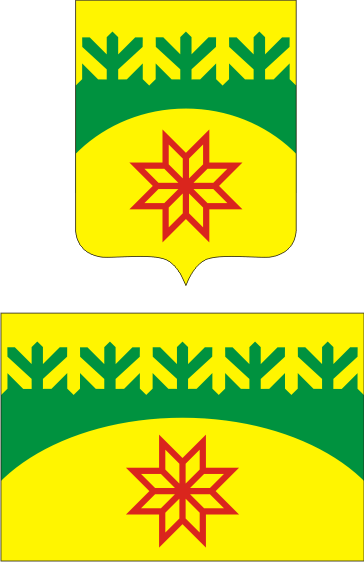 Администрация Чуварлейского сельского поселенияАлатырского районаЧувашской РеспубликиПОСТАНОВЛЕНИЕ 29.04.2022 № 34Чӑваш Республикин Улатӑр районӗнчиЧуварлеи ял поселенийӗ администрацийӗЙЫШÂНУ 29.04.2022 № 34Администрация Чуварлейского сельского поселенияАлатырского районаЧувашской РеспубликиПОСТАНОВЛЕНИЕ 29.04.2022 № 34Чӑваш Республикин Улатӑр районӗнчиЧуварлеи ял поселенийӗ администрацийӗЙЫШÂНУ 29.04.2022 № 34Администрация Чуварлейского сельского поселенияАлатырского районаЧувашской РеспубликиПОСТАНОВЛЕНИЕ 29.04.2022 № 34Чӑваш Республикин Улатӑр районӗнчиЧуварлеи ял поселенийӗ администрацийӗЙЫШÂНУ 29.04.2022 № 34О внесении изменений в муниципальную  программу Чуварлейского сельского поселения «Повышение безопасности жизнедеятельности населения и территорий» О внесении изменений в муниципальную  программу Чуварлейского сельского поселения «Повышение безопасности жизнедеятельности населения и территорий» О внесении изменений в муниципальную  программу Чуварлейского сельского поселения «Повышение безопасности жизнедеятельности населения и территорий» Объемы финансирования муниципальной программы  с разбивкой по годам реализации программы–прогнозируемый объем финансирования муниципальной программы  в 2019 - 2035 годах составляет 21000,00  рублей, в том числе:в 2019 году –  3000,0  рублей;в 2020 году –  7000,0  рублей;в 2021 году – 5000,00  рублей;в 2022 году – 6000,0 рублей;в 2023 году – 0,0  рублей;в 2024 году – 0,0  рублей;в 2025 году –0,0  рублей;в 2026 - 2030 годах – 0,0  рублей;в 2031 – 2035 годах – 0,0  рублей;из них средства:бюджета Чуварлейского сельского поселения  – 21000,00  рублей, в том числе:в 2019 году –  3000,0  рублей;в 2020 году –  7000,0  рублей;в 2021 году – 5000,00  рублей;в 2022 году – 6000,0 рублей;в 2023 году – 0,0  рублей;в 2024 году – 0,0  рублей;в 2025 году –0,0  рублей;в 2026 - 2030 годах – 0,0  рублей;в 2031 – 2035 годах – 0,0  рублей;«Объемы финансирования подпрограммы с разбивкой по годам ее реализации –общий объем финансирования подпрограммы составит 21000,00  рублей, в том числе:в 2019 году             – 3000,0    рублей;в 2020 году             – 7000,0    рублей;в 2021 году             –5000,0    рублей;в 2022 году             –6000,0    рублей;в 2023 году             – 0,0    рублей;в 2024 году             – 0,0    рублей;в 2025 году             – 0,0    рублей;в 2026-2030 годах – 0,0  рублей;в 2031-2035 годах – 0,0  рублей;из них средства:федерального бюджета – 0,0  рублей (0,0 процента), в том числе:в 2019 году             – 0,0  рублей;в 2020 году             – 0,0  рублей;в 2021 году             – 0,0  рублей;в 2022 году             – 0,0  рублей;в 2023 году             – 0,0  рублей;в 2024 году             – 0,0  рублей;в 2025 году             – 0,0  рублей;в 2026-2030 годах – 0,0  рублей;в 2031-2035 годах – 0,0  рублей;республиканского бюджета Чувашской Республики – 0,0  рублей (0,0 процента), в том числе:в 2019 году             – 0,0  рублей;в 2020 году             – 0,0  рублей;в 2021 году             – 0,0  рублей;в 2022 году             – 0,0  рублей;в 2023 году             – 0,0  рублей;в 2024 году             – 0,0  рублей;в 2025 году             – 0,0  рублей;в 2026-2030 годах – 0,0  рублей;в 2031-2035 годах – 0,0  рублей;бюджета Чуварлейского  сельского поселения – 21000,00  рублей (100,0 процента), в том числе:в 2019 году             – 3000,0    рублей;в 2020 году             – 7000,0    рублей;в 2021 году             –5000,0    рублей;в 2022 году             –6000,0    рублей;в 2023 году             – 0,0    рублей;в 2024 году             – 0,0    рублей;в 2025 году             – 0,0    рублей;в 2026-2030 годах – 0,0  рублей;в 2031-2035 годах – 0,0  рублей;внебюджетных источников – 0,0  рублей (0,0 процента), в том числе:в 2019 году             – 0,0    рублей;в 2020 году             – 0,0    рублей;в 2021 году             –0,0    рублей;в 2022 году             –0,0    рублей;в 2023 году             – 0,0    рублей;в 2024 году             – 0,0    рублей;в 2025 году             – 0,0    рублей;в 2026-2030 годах – 0,0  рублей;в 2031-2035 годах – 0,0  рублей;Объемы и источники финансирования подпрограммы уточняются при формировании муниципального бюджета Чуварлейского  сельского поселения на очередной финансовый год и плановый период».СтатусНаименование муниципальной, подпрограммы  (программы,  основного мероприятия)Код бюджетной классификацииКод бюджетной классификацииКод бюджетной классификацииКод бюджетной классификацииИсточники финансированияРасходы по годам,  рублейРасходы по годам,  рублейРасходы по годам,  рублейРасходы по годам,  рублейРасходы по годам,  рублейРасходы по годам,  рублейРасходы по годам,  рублейРасходы по годам,  рублейРасходы по годам,  рублейСтатусНаименование муниципальной, подпрограммы  (программы,  основного мероприятия)главный распоря-дитель бюджет-ных средствраздел, подразделцелевая статья расходовгруппа (подгруппа) вида расходовИсточники финансирования20192020202120222023202420252026 – 20302031-203512345678910111213141516Муниципальная программа Чуварлейского сельского поселения «Повышение безопасности жизнедеятельности населения и территорий » 99303100113Ц800000000хвсего3,07,00,06,00,00,00,00,00,0Муниципальная программа Чуварлейского сельского поселения «Повышение безопасности жизнедеятельности населения и территорий » ххххфедеральный бюджетхххххххххМуниципальная программа Чуварлейского сельского поселения «Повышение безопасности жизнедеятельности населения и территорий » ххххреспубликанский бюджет Чувашской РеспубликихххххххххМуниципальная программа Чуварлейского сельского поселения «Повышение безопасности жизнедеятельности населения и территорий » ххххбюджет Чуварлейского сельского поселения 3,07,00,006,00,00,00,00,00,0Муниципальная программа Чуварлейского сельского поселения «Повышение безопасности жизнедеятельности населения и территорий » ххххвнебюджетные источникихххххххххПодпрограмма 1«Защита населения и территорий от чрезвычайных ситуаций природного и техногенного характера, обеспечение пожарной безопасности и безопасности населения на водных объектах на территории Чуварлейского сельского поселения »9930310Ц810000000хвсего3,07,00,06,00,00,00,00,00,0Подпрограмма 1«Защита населения и территорий от чрезвычайных ситуаций природного и техногенного характера, обеспечение пожарной безопасности и безопасности населения на водных объектах на территории Чуварлейского сельского поселения »ххххфедеральный бюджетхххххххххПодпрограмма 1«Защита населения и территорий от чрезвычайных ситуаций природного и техногенного характера, обеспечение пожарной безопасности и безопасности населения на водных объектах на территории Чуварлейского сельского поселения »ххххреспубликанский бюджет Чувашской РеспубликихххххххххПодпрограмма 1«Защита населения и территорий от чрезвычайных ситуаций природного и техногенного характера, обеспечение пожарной безопасности и безопасности населения на водных объектах на территории Чуварлейского сельского поселения »ххххбюджет Чуварлейского сельского поселения 3,07,00,06,00,00,00,00,00,0Подпрограмма 1«Защита населения и территорий от чрезвычайных ситуаций природного и техногенного характера, обеспечение пожарной безопасности и безопасности населения на водных объектах на территории Чуварлейского сельского поселения »ххххвнебюджетные источникихххххххххОсновное мероприятие 1Обеспечение деятельности муниципальных учреждений, реализующих на территории Чуварлейского сельского поселения  государственную политику в области пожарной безопасностиххххвсегохххххххххОсновное мероприятие 1Обеспечение деятельности муниципальных учреждений, реализующих на территории Чуварлейского сельского поселения  государственную политику в области пожарной безопасностиххххреспубликанский бюджет Чувашской РеспубликихххххххххОсновное мероприятие 1Обеспечение деятельности муниципальных учреждений, реализующих на территории Чуварлейского сельского поселения  государственную политику в области пожарной безопасностиххххбюджет Чуварлейского сельского поселения хххххххххОсновное мероприятие 2Обеспечение деятельности муниципальных учреждений, реализующих мероприятия по подготовке населения  Чуварлейского сельского поселения к действиям в ЧСххххвсегохххххххххОсновное мероприятие 2Обеспечение деятельности муниципальных учреждений, реализующих мероприятия по подготовке населения  Чуварлейского сельского поселения к действиям в ЧСххххреспубликанский бюджет Чувашской РеспубликихххххххххОсновное мероприятие 2Обеспечение деятельности муниципальных учреждений, реализующих мероприятия по подготовке населения  Чуварлейского сельского поселения к действиям в ЧСххххбюджет Чуварлейского сельского поселения хххххххххОсновное мероприятие 2Обеспечение деятельности муниципальных учреждений, реализующих мероприятия по подготовке населения  Чуварлейского сельского поселения к действиям в ЧСххххвнебюджетные источникихххххххххОсновное мероприятие 3Развитие гражданской обороны, повышение уровня готовности  звена территориальной подсистемы Чувашской Республики единой государственной системы предупреждения и ликвидации чрезвычайных ситуаций к оперативному реагированию на ЧС, пожары и происшествия на водных объектахххххвсего3,07,00,06,00,00,00,00,00,0Основное мероприятие 3Развитие гражданской обороны, повышение уровня готовности  звена территориальной подсистемы Чувашской Республики единой государственной системы предупреждения и ликвидации чрезвычайных ситуаций к оперативному реагированию на ЧС, пожары и происшествия на водных объектахххххреспубликанский бюджет Чувашской РеспубликихххххххххОсновное мероприятие 3Развитие гражданской обороны, повышение уровня готовности  звена территориальной подсистемы Чувашской Республики единой государственной системы предупреждения и ликвидации чрезвычайных ситуаций к оперативному реагированию на ЧС, пожары и происшествия на водных объектах9930310Ц810470280240бюджет Чуварлейского сельского поселения 3,07,00,06,00,00,00,00,00,0Основное мероприятие 4Совершенствование функционирования органов управления звена ТП РСЧС Чувашской Республики, систем оповещения и информирования населенияххххвсегохххххххххОсновное мероприятие 4Совершенствование функционирования органов управления звена ТП РСЧС Чувашской Республики, систем оповещения и информирования населенияххххреспубликанский бюджет Чувашской РеспубликихххххххххОсновное мероприятие 4Совершенствование функционирования органов управления звена ТП РСЧС Чувашской Республики, систем оповещения и информирования населенияххххбюджет Чуварлейского сельского поселения хххххххххПодпрограмма 2«Профилактика терроризма и экстремистской деятельности Чуварлейском сельском поселении»9930113Ц830000000хвсего0,00,00,00,00,00,00,00,00,0Подпрограмма 2«Профилактика терроризма и экстремистской деятельности Чуварлейском сельском поселении»ххххреспубликанский бюджет Чувашской РеспубликихххххххххПодпрограмма 2«Профилактика терроризма и экстремистской деятельности Чуварлейском сельском поселении»ххххбюджет Чуварлейского сельского поселения хх0,0ххххххПодпрограмма 2«Профилактика терроризма и экстремистской деятельности Чуварлейском сельском поселении»ххххвнебюджетные источникихххххххххОсновное мероприятие 1Совершенствование взаимодействия органов местного самоуправления  и институтов гражданского общества в работе по профилактике терроризма и экстремистской деятельностиххххвсегохххххххххОсновное мероприятие 1Совершенствование взаимодействия органов местного самоуправления  и институтов гражданского общества в работе по профилактике терроризма и экстремистской деятельностиххххреспубликанский бюджет Чувашской РеспубликихххххххххОсновное мероприятие 2Профилактическая работа по укреплению стабильности в обществеххххвсего0,00,00,00,00,00,00,00,00,0Основное мероприятие 2Профилактическая работа по укреплению стабильности в обществеххххреспубликанский бюджет Чувашской РеспубликихххххххххОсновное мероприятие 3Информационная работа по профилактике терроризма и экстремистской деятельности9930113Ц830400000хвсего0,00,00,00,00,00,00,00,00,0Основное мероприятие 3Информационная работа по профилактике терроризма и экстремистской деятельностиххххреспубликанский бюджет Чувашской РеспубликихххххххххОсновное мероприятие 3Информационная работа по профилактике терроризма и экстремистской деятельностиххххбюджет Чуварлейского сельского поселения хх0,0ххххххСтатусНаименование подпрограммы муниципальной программы  (основного мероприятия, мероприятия)Задача подпрограммы Муниципальной программыОтветственный исполнитель, соисполнитель, участникиКод бюджетной классификацииКод бюджетной классификацииКод бюджетной классификацииКод бюджетной классификацииИсточники финансированияРасходы по годам, тыс. рублейРасходы по годам, тыс. рублейРасходы по годам, тыс. рублейРасходы по годам, тыс. рублейРасходы по годам, тыс. рублейРасходы по годам, тыс. рублейРасходы по годам, тыс. рублейРасходы по годам, тыс. рублейРасходы по годам, тыс. рублейСтатусНаименование подпрограммы муниципальной программы  (основного мероприятия, мероприятия)Задача подпрограммы Муниципальной программыОтветственный исполнитель, соисполнитель, участникиглавный распоря-дитель бюджетных средствраздел, подразделцелевая статья расходовгруппа (под-групп-па) вида расходовИсточники финансирования20192020202120222023202420252026-20302031-2035123456789101112131415161718ПодпрограммаЗащита населения и территорий от чрезвычайных ситуаций природного и техногенного характера, обеспечение пожарной безопасности и безопасности населения на водных объектах на территории  Чуварлейского сельского поселения  ответственный исполнитель – администрация Чуварлейского сельского поселения xxxxвсего3,07,00,06,00,00,00,00,00,0ПодпрограммаЗащита населения и территорий от чрезвычайных ситуаций природного и техногенного характера, обеспечение пожарной безопасности и безопасности населения на водных объектах на территории  Чуварлейского сельского поселения  ответственный исполнитель – администрация Чуварлейского сельского поселения 9930310Ц810000000240бюджет Чуварлейского сельского поселения  3,07,00,06,00,00,00,00,00,0Цель «Сокращение количества зарегистрированных пожаров и количества людей, получивших травмы и погибших на пожарах»Цель «Сокращение количества зарегистрированных пожаров и количества людей, получивших травмы и погибших на пожарах»Цель «Сокращение количества зарегистрированных пожаров и количества людей, получивших травмы и погибших на пожарах»Цель «Сокращение количества зарегистрированных пожаров и количества людей, получивших травмы и погибших на пожарах»Цель «Сокращение количества зарегистрированных пожаров и количества людей, получивших травмы и погибших на пожарах»Цель «Сокращение количества зарегистрированных пожаров и количества людей, получивших травмы и погибших на пожарах»Цель «Сокращение количества зарегистрированных пожаров и количества людей, получивших травмы и погибших на пожарах»Цель «Сокращение количества зарегистрированных пожаров и количества людей, получивших травмы и погибших на пожарах»Цель «Сокращение количества зарегистрированных пожаров и количества людей, получивших травмы и погибших на пожарах»Цель «Сокращение количества зарегистрированных пожаров и количества людей, получивших травмы и погибших на пожарах»Цель «Сокращение количества зарегистрированных пожаров и количества людей, получивших травмы и погибших на пожарах»Цель «Сокращение количества зарегистрированных пожаров и количества людей, получивших травмы и погибших на пожарах»Цель «Сокращение количества зарегистрированных пожаров и количества людей, получивших травмы и погибших на пожарах»Цель «Сокращение количества зарегистрированных пожаров и количества людей, получивших травмы и погибших на пожарах»Цель «Сокращение количества зарегистрированных пожаров и количества людей, получивших травмы и погибших на пожарах»Цель «Сокращение количества зарегистрированных пожаров и количества людей, получивших травмы и погибших на пожарах»Цель «Сокращение количества зарегистрированных пожаров и количества людей, получивших травмы и погибших на пожарах»Цель «Сокращение количества зарегистрированных пожаров и количества людей, получивших травмы и погибших на пожарах»Основное мероприятие 1Обеспечение деятельности муниципальных учреждений, реализующих на территории Чуварлейского сельского поселения  государственную политику в области пожарной безопасностиорганизация и осуществление профилактики пожаров;организация и осуществление тушения пожаров, спасания людей и материальных ценностей при пожарахответственный исполнитель – администрация Чуварлейского сельского поселенияхххxвсегохххххххххОсновное мероприятие 1Обеспечение деятельности муниципальных учреждений, реализующих на территории Чуварлейского сельского поселения  государственную политику в области пожарной безопасностиорганизация и осуществление профилактики пожаров;организация и осуществление тушения пожаров, спасания людей и материальных ценностей при пожарахответственный исполнитель – администрация Чуварлейского сельского поселенияххххбюджет Чуварлейского сельского поселения  хххххххххЦелевые индикаторы и показатели муниципальной программы подпрограммы, увязанные с основным мероприятием 1количество зарегистрированных пожаров (единиц)количество зарегистрированных пожаров (единиц)количество зарегистрированных пожаров (единиц)количество зарегистрированных пожаров (единиц)количество зарегистрированных пожаров (единиц)количество зарегистрированных пожаров (единиц)количество зарегистрированных пожаров (единиц)х333222111Целевые индикаторы и показатели муниципальной программы подпрограммы, увязанные с основным мероприятием 1количество погибших на пожарах (человек)количество погибших на пожарах (человек)количество погибших на пожарах (человек)количество погибших на пожарах (человек)количество погибших на пожарах (человек)количество погибших на пожарах (человек)количество погибших на пожарах (человек)х000000000Целевые индикаторы и показатели муниципальной программы подпрограммы, увязанные с основным мероприятием 1количество травмированных на пожарах людей (человек)количество травмированных на пожарах людей (человек)количество травмированных на пожарах людей (человек)количество травмированных на пожарах людей (человек)количество травмированных на пожарах людей (человек)количество травмированных на пожарах людей (человек)количество травмированных на пожарах людей (человек)х000000000Цель «Подготовка, переподготовка (повышение квалификации) руководителей, других должностных лиц и специалистов органов местного самоуправления и организаций независимо от организационно-правовых форм и форм собственности по вопросам гражданской обороны и защиты от чрезвычайных ситуаций»Цель «Подготовка, переподготовка (повышение квалификации) руководителей, других должностных лиц и специалистов органов местного самоуправления и организаций независимо от организационно-правовых форм и форм собственности по вопросам гражданской обороны и защиты от чрезвычайных ситуаций»Цель «Подготовка, переподготовка (повышение квалификации) руководителей, других должностных лиц и специалистов органов местного самоуправления и организаций независимо от организационно-правовых форм и форм собственности по вопросам гражданской обороны и защиты от чрезвычайных ситуаций»Цель «Подготовка, переподготовка (повышение квалификации) руководителей, других должностных лиц и специалистов органов местного самоуправления и организаций независимо от организационно-правовых форм и форм собственности по вопросам гражданской обороны и защиты от чрезвычайных ситуаций»Цель «Подготовка, переподготовка (повышение квалификации) руководителей, других должностных лиц и специалистов органов местного самоуправления и организаций независимо от организационно-правовых форм и форм собственности по вопросам гражданской обороны и защиты от чрезвычайных ситуаций»Цель «Подготовка, переподготовка (повышение квалификации) руководителей, других должностных лиц и специалистов органов местного самоуправления и организаций независимо от организационно-правовых форм и форм собственности по вопросам гражданской обороны и защиты от чрезвычайных ситуаций»Цель «Подготовка, переподготовка (повышение квалификации) руководителей, других должностных лиц и специалистов органов местного самоуправления и организаций независимо от организационно-правовых форм и форм собственности по вопросам гражданской обороны и защиты от чрезвычайных ситуаций»Цель «Подготовка, переподготовка (повышение квалификации) руководителей, других должностных лиц и специалистов органов местного самоуправления и организаций независимо от организационно-правовых форм и форм собственности по вопросам гражданской обороны и защиты от чрезвычайных ситуаций»Цель «Подготовка, переподготовка (повышение квалификации) руководителей, других должностных лиц и специалистов органов местного самоуправления и организаций независимо от организационно-правовых форм и форм собственности по вопросам гражданской обороны и защиты от чрезвычайных ситуаций»Цель «Подготовка, переподготовка (повышение квалификации) руководителей, других должностных лиц и специалистов органов местного самоуправления и организаций независимо от организационно-правовых форм и форм собственности по вопросам гражданской обороны и защиты от чрезвычайных ситуаций»Цель «Подготовка, переподготовка (повышение квалификации) руководителей, других должностных лиц и специалистов органов местного самоуправления и организаций независимо от организационно-правовых форм и форм собственности по вопросам гражданской обороны и защиты от чрезвычайных ситуаций»Цель «Подготовка, переподготовка (повышение квалификации) руководителей, других должностных лиц и специалистов органов местного самоуправления и организаций независимо от организационно-правовых форм и форм собственности по вопросам гражданской обороны и защиты от чрезвычайных ситуаций»Цель «Подготовка, переподготовка (повышение квалификации) руководителей, других должностных лиц и специалистов органов местного самоуправления и организаций независимо от организационно-правовых форм и форм собственности по вопросам гражданской обороны и защиты от чрезвычайных ситуаций»Цель «Подготовка, переподготовка (повышение квалификации) руководителей, других должностных лиц и специалистов органов местного самоуправления и организаций независимо от организационно-правовых форм и форм собственности по вопросам гражданской обороны и защиты от чрезвычайных ситуаций»Цель «Подготовка, переподготовка (повышение квалификации) руководителей, других должностных лиц и специалистов органов местного самоуправления и организаций независимо от организационно-правовых форм и форм собственности по вопросам гражданской обороны и защиты от чрезвычайных ситуаций»Цель «Подготовка, переподготовка (повышение квалификации) руководителей, других должностных лиц и специалистов органов местного самоуправления и организаций независимо от организационно-правовых форм и форм собственности по вопросам гражданской обороны и защиты от чрезвычайных ситуаций»Цель «Подготовка, переподготовка (повышение квалификации) руководителей, других должностных лиц и специалистов органов местного самоуправления и организаций независимо от организационно-правовых форм и форм собственности по вопросам гражданской обороны и защиты от чрезвычайных ситуаций»Цель «Подготовка, переподготовка (повышение квалификации) руководителей, других должностных лиц и специалистов органов местного самоуправления и организаций независимо от организационно-правовых форм и форм собственности по вопросам гражданской обороны и защиты от чрезвычайных ситуаций»Основное мероприятие 2Обеспечение деятельности муниципальных учреждений, реализующих мероприятия по подготовке населения Чуварлейского сельского поселения  к действиям в ЧСорганизация и проведение обучения, тренировок и учений с различными слоями населения по обучению правилам поведения в случае возникновения ЧС и проведение мероприятий, направленных на пропаганду спасательного дела через средства массовой информации;планирование и организация учебного процесса по повышению квалификацииответственный исполнитель – администрация Чуварлейского сельского поселенияхххxвсегохххххххххОсновное мероприятие 2Обеспечение деятельности муниципальных учреждений, реализующих мероприятия по подготовке населения Чуварлейского сельского поселения  к действиям в ЧСорганизация и проведение обучения, тренировок и учений с различными слоями населения по обучению правилам поведения в случае возникновения ЧС и проведение мероприятий, направленных на пропаганду спасательного дела через средства массовой информации;планирование и организация учебного процесса по повышению квалификацииответственный исполнитель – администрация Чуварлейского сельского поселенияххххбюджет Чуварлейского сельского поселения  хххххххххЦелевые индикаторы и показатели Программы  и подпрограммы, увязанные с основным мероприятием 3доля руководящего состава и должностных лиц, прошедших подготовку по вопросам гражданской обороны, защиты от ЧС и террористических актов (процентов)доля руководящего состава и должностных лиц, прошедших подготовку по вопросам гражданской обороны, защиты от ЧС и террористических актов (процентов)доля руководящего состава и должностных лиц, прошедших подготовку по вопросам гражданской обороны, защиты от ЧС и террористических актов (процентов)доля руководящего состава и должностных лиц, прошедших подготовку по вопросам гражданской обороны, защиты от ЧС и террористических актов (процентов)доля руководящего состава и должностных лиц, прошедших подготовку по вопросам гражданской обороны, защиты от ЧС и террористических актов (процентов)доля руководящего состава и должностных лиц, прошедших подготовку по вопросам гражданской обороны, защиты от ЧС и террористических актов (процентов)доля руководящего состава и должностных лиц, прошедших подготовку по вопросам гражданской обороны, защиты от ЧС и террористических актов (процентов)x60,062,060,060,0070,071,072,070,080,0Цель «Повышение уровня готовности в области гражданской обороны, защиты населения и территорий от чрезвычайных ситуаций природного и техногенного характера, обеспечения пожарной безопасности и безопасности людей на водных объектах»Цель «Повышение уровня готовности в области гражданской обороны, защиты населения и территорий от чрезвычайных ситуаций природного и техногенного характера, обеспечения пожарной безопасности и безопасности людей на водных объектах»Цель «Повышение уровня готовности в области гражданской обороны, защиты населения и территорий от чрезвычайных ситуаций природного и техногенного характера, обеспечения пожарной безопасности и безопасности людей на водных объектах»Цель «Повышение уровня готовности в области гражданской обороны, защиты населения и территорий от чрезвычайных ситуаций природного и техногенного характера, обеспечения пожарной безопасности и безопасности людей на водных объектах»Цель «Повышение уровня готовности в области гражданской обороны, защиты населения и территорий от чрезвычайных ситуаций природного и техногенного характера, обеспечения пожарной безопасности и безопасности людей на водных объектах»Цель «Повышение уровня готовности в области гражданской обороны, защиты населения и территорий от чрезвычайных ситуаций природного и техногенного характера, обеспечения пожарной безопасности и безопасности людей на водных объектах»Цель «Повышение уровня готовности в области гражданской обороны, защиты населения и территорий от чрезвычайных ситуаций природного и техногенного характера, обеспечения пожарной безопасности и безопасности людей на водных объектах»Цель «Повышение уровня готовности в области гражданской обороны, защиты населения и территорий от чрезвычайных ситуаций природного и техногенного характера, обеспечения пожарной безопасности и безопасности людей на водных объектах»Цель «Повышение уровня готовности в области гражданской обороны, защиты населения и территорий от чрезвычайных ситуаций природного и техногенного характера, обеспечения пожарной безопасности и безопасности людей на водных объектах»Цель «Повышение уровня готовности в области гражданской обороны, защиты населения и территорий от чрезвычайных ситуаций природного и техногенного характера, обеспечения пожарной безопасности и безопасности людей на водных объектах»Цель «Повышение уровня готовности в области гражданской обороны, защиты населения и территорий от чрезвычайных ситуаций природного и техногенного характера, обеспечения пожарной безопасности и безопасности людей на водных объектах»Цель «Повышение уровня готовности в области гражданской обороны, защиты населения и территорий от чрезвычайных ситуаций природного и техногенного характера, обеспечения пожарной безопасности и безопасности людей на водных объектах»Цель «Повышение уровня готовности в области гражданской обороны, защиты населения и территорий от чрезвычайных ситуаций природного и техногенного характера, обеспечения пожарной безопасности и безопасности людей на водных объектах»Цель «Повышение уровня готовности в области гражданской обороны, защиты населения и территорий от чрезвычайных ситуаций природного и техногенного характера, обеспечения пожарной безопасности и безопасности людей на водных объектах»Цель «Повышение уровня готовности в области гражданской обороны, защиты населения и территорий от чрезвычайных ситуаций природного и техногенного характера, обеспечения пожарной безопасности и безопасности людей на водных объектах»Цель «Повышение уровня готовности в области гражданской обороны, защиты населения и территорий от чрезвычайных ситуаций природного и техногенного характера, обеспечения пожарной безопасности и безопасности людей на водных объектах»Цель «Повышение уровня готовности в области гражданской обороны, защиты населения и территорий от чрезвычайных ситуаций природного и техногенного характера, обеспечения пожарной безопасности и безопасности людей на водных объектах»Цель «Повышение уровня готовности в области гражданской обороны, защиты населения и территорий от чрезвычайных ситуаций природного и техногенного характера, обеспечения пожарной безопасности и безопасности людей на водных объектах»Основное мероприятие 3Развитие гражданской обороны, повышение уровня готовности поселенческого звена территориальной подсистемы Чувашской Республики единой государственной системы предупреждения и ликвидации чрезвычайных ситуаций (далее – ТП РСЧС Чувашской Республики) к оперативному реагированию на ЧС, пожары и происшествия на водных объектахорганизация проведения аварийно-спасательных и других неотложных работ в районе чрезвычайной ситуации природного и техногенного характераответственный исполнитель – администрация Чуварлейского сельского поселенияxxxxвсего3,07,00,06,00,00,00,00,00,0Основное мероприятие 3Развитие гражданской обороны, повышение уровня готовности поселенческого звена территориальной подсистемы Чувашской Республики единой государственной системы предупреждения и ликвидации чрезвычайных ситуаций (далее – ТП РСЧС Чувашской Республики) к оперативному реагированию на ЧС, пожары и происшествия на водных объектахорганизация проведения аварийно-спасательных и других неотложных работ в районе чрезвычайной ситуации природного и техногенного характераответственный исполнитель – администрация Чуварлейского сельского поселения9030310Ц810400000121бюджет Чуварлейского сельского поселения  3,07,00,06,00,00,00,00,00,0Целевые индикаторы и показатели Программы  и подпрограммы, увязанные с основным мероприятием 4Снижение количества чрезвычайных ситуаций, пожаров, происшествий на водных объектах (единиц)Снижение количества чрезвычайных ситуаций, пожаров, происшествий на водных объектах (единиц)Снижение количества чрезвычайных ситуаций, пожаров, происшествий на водных объектах (единиц)Снижение количества чрезвычайных ситуаций, пожаров, происшествий на водных объектах (единиц)Снижение количества чрезвычайных ситуаций, пожаров, происшествий на водных объектах (единиц)Снижение количества чрезвычайных ситуаций, пожаров, происшествий на водных объектах (единиц)Снижение количества чрезвычайных ситуаций, пожаров, происшествий на водных объектах (единиц)x333222111Мероприятие 3.1Мероприятия по обеспечению пожарной безопасности муниципальных объектовответственный исполнитель – администрация Чуварлейского сельского поселенияxxxxвсего3,07,00,06,00,00,00,00,00,0Мероприятие 3.1Мероприятия по обеспечению пожарной безопасности муниципальных объектовответственный исполнитель – администрация Чуварлейского сельского поселения9930310Ц810470280240бюджет Чуварлейского сельского поселения  3,07,00,06,00,00,00,00,00,0Цель «Повышение уровня готовности в области гражданской обороны, защиты населения и территорийот чрезвычайных ситуаций природного и техногенного характера, обеспечения пожарной безопасности и безопасности людей на водных объектах»Цель «Повышение уровня готовности в области гражданской обороны, защиты населения и территорийот чрезвычайных ситуаций природного и техногенного характера, обеспечения пожарной безопасности и безопасности людей на водных объектах»Цель «Повышение уровня готовности в области гражданской обороны, защиты населения и территорийот чрезвычайных ситуаций природного и техногенного характера, обеспечения пожарной безопасности и безопасности людей на водных объектах»Цель «Повышение уровня готовности в области гражданской обороны, защиты населения и территорийот чрезвычайных ситуаций природного и техногенного характера, обеспечения пожарной безопасности и безопасности людей на водных объектах»Цель «Повышение уровня готовности в области гражданской обороны, защиты населения и территорийот чрезвычайных ситуаций природного и техногенного характера, обеспечения пожарной безопасности и безопасности людей на водных объектах»Цель «Повышение уровня готовности в области гражданской обороны, защиты населения и территорийот чрезвычайных ситуаций природного и техногенного характера, обеспечения пожарной безопасности и безопасности людей на водных объектах»Цель «Повышение уровня готовности в области гражданской обороны, защиты населения и территорийот чрезвычайных ситуаций природного и техногенного характера, обеспечения пожарной безопасности и безопасности людей на водных объектах»Цель «Повышение уровня готовности в области гражданской обороны, защиты населения и территорийот чрезвычайных ситуаций природного и техногенного характера, обеспечения пожарной безопасности и безопасности людей на водных объектах»Цель «Повышение уровня готовности в области гражданской обороны, защиты населения и территорийот чрезвычайных ситуаций природного и техногенного характера, обеспечения пожарной безопасности и безопасности людей на водных объектах»Цель «Повышение уровня готовности в области гражданской обороны, защиты населения и территорийот чрезвычайных ситуаций природного и техногенного характера, обеспечения пожарной безопасности и безопасности людей на водных объектах»Цель «Повышение уровня готовности в области гражданской обороны, защиты населения и территорийот чрезвычайных ситуаций природного и техногенного характера, обеспечения пожарной безопасности и безопасности людей на водных объектах»Цель «Повышение уровня готовности в области гражданской обороны, защиты населения и территорийот чрезвычайных ситуаций природного и техногенного характера, обеспечения пожарной безопасности и безопасности людей на водных объектах»Цель «Повышение уровня готовности в области гражданской обороны, защиты населения и территорийот чрезвычайных ситуаций природного и техногенного характера, обеспечения пожарной безопасности и безопасности людей на водных объектах»Цель «Повышение уровня готовности в области гражданской обороны, защиты населения и территорийот чрезвычайных ситуаций природного и техногенного характера, обеспечения пожарной безопасности и безопасности людей на водных объектах»Цель «Повышение уровня готовности в области гражданской обороны, защиты населения и территорийот чрезвычайных ситуаций природного и техногенного характера, обеспечения пожарной безопасности и безопасности людей на водных объектах»Цель «Повышение уровня готовности в области гражданской обороны, защиты населения и территорийот чрезвычайных ситуаций природного и техногенного характера, обеспечения пожарной безопасности и безопасности людей на водных объектах»Цель «Повышение уровня готовности в области гражданской обороны, защиты населения и территорийот чрезвычайных ситуаций природного и техногенного характера, обеспечения пожарной безопасности и безопасности людей на водных объектах»Цель «Повышение уровня готовности в области гражданской обороны, защиты населения и территорийот чрезвычайных ситуаций природного и техногенного характера, обеспечения пожарной безопасности и безопасности людей на водных объектах»Основное мероприятие 4Совершенствование функционирования органов управления поселенческого  звена ТП РСЧС Чувашской Республики, систем оповещения и информирования населениясовершенствование системы обеспечения пожарной безопасности и защиты населения и территорий Чуварлейского сельского поселения  от ЧСответственный исполнитель – администрация Чуварлейского сельского поселенияхххxвсегохххххххххОсновное мероприятие 4Совершенствование функционирования органов управления поселенческого  звена ТП РСЧС Чувашской Республики, систем оповещения и информирования населениясовершенствование системы обеспечения пожарной безопасности и защиты населения и территорий Чуварлейского сельского поселения  от ЧСответственный исполнитель – администрация Чуварлейского сельского поселенияххххбюджет Чуварлейского сельского поселения  хххххххххЦелевые индикаторы и показатели Программы  и подпрограммы, увязанные с основным мероприятием 5готовность систем оповещения населения об опасностях, возникающих при чрезвычайных ситуациях (процентов)готовность систем оповещения населения об опасностях, возникающих при чрезвычайных ситуациях (процентов)готовность систем оповещения населения об опасностях, возникающих при чрезвычайных ситуациях (процентов)готовность систем оповещения населения об опасностях, возникающих при чрезвычайных ситуациях (процентов)готовность систем оповещения населения об опасностях, возникающих при чрезвычайных ситуациях (процентов)готовность систем оповещения населения об опасностях, возникающих при чрезвычайных ситуациях (процентов)готовность систем оповещения населения об опасностях, возникающих при чрезвычайных ситуациях (процентов)х4343434350506080100Целевые индикаторы и показатели Программы  и подпрограммы, увязанные с основным мероприятием 5доля населения, имеющего доступ к получению сигналов оповещения и экстренной информации (процентов)доля населения, имеющего доступ к получению сигналов оповещения и экстренной информации (процентов)доля населения, имеющего доступ к получению сигналов оповещения и экстренной информации (процентов)доля населения, имеющего доступ к получению сигналов оповещения и экстренной информации (процентов)доля населения, имеющего доступ к получению сигналов оповещения и экстренной информации (процентов)доля населения, имеющего доступ к получению сигналов оповещения и экстренной информации (процентов)доля населения, имеющего доступ к получению сигналов оповещения и экстренной информации (процентов)х8787,287,487,687,888888990